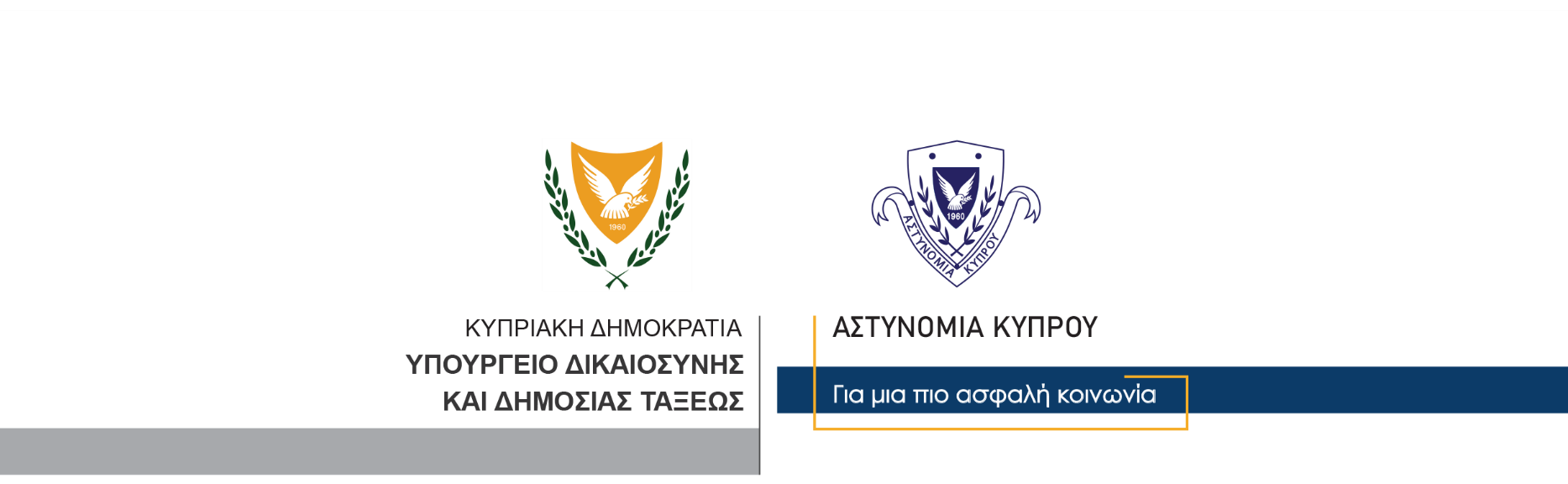 28 Αυγούστου, 2021  Δελτίο Τύπου 2Αναφορικά με υπόθεση διάρρηξης κατοικίας και κλοπής στρατιωτικού τυφεκίου – Συνελήφθησαν ακόμα δύο πρόσωπα 	Μέλη του ΟΠΕ Λεμεσού ανέκοψαν χθες το πρωί, όχημα που οδηγούσε 23χρονος σε περιοχή της Λεμεσού. 	Σε έλεγχο που έγινε εντός του οχήματος, εντοπίστηκε μια τσάντα ώμου που περιείχε διαρρηκτικά εργαλεία (κουκούλα, σκεπάρνι, κατσαβίδια κ.λπ.) ένας φορητός ηλεκτρονικός υπολογιστής, συλλεκτικά ξένα νομίσματα, μια δέσμη κλειδιών, τρία σπασμένα κινητά τηλέφωνα, καθώς και άλλα αντικείμενα για τα οποία δεν έδωσε ικανοποιητικές εξηγήσεις για την κατοχή τους και συνελήφθη για το αυτόφωρο αδίκημα της παράνομης κατοχής περιουσίας. 	Από περαιτέρω εξετάσεις που έγιναν, διαπιστώθηκε ότι ο 23χρονος εμπλέκεται σε υπόθεση διάρρηξης κατοικίας και κλοπής, που διαπράχθηκε μεταξύ 21-23 Αυγούστου, 2021, όπου κλάπηκε ένα στρατιωτικό τυφέκιο. 	Στη συνέχεια, σε έρευνα που ακολούθησε στην οικία του 23χρονου, εντοπίστηκε δεύτερος 23χρονος, ο οποίος σύμφωνα με τα υπό διερεύνηση στοιχεία, φέρεται επίσης να εμπλέκεται στην εν λόγω διάρρηξη. 	Οι δύο ύποπτοι συνελήφθησαν με δικαστικά εντάλματα και τέθηκαν υπό κράτηση για διευκόλυνση των ανακρίσεων. 	Για την ίδια υπόθεση τελούν υπό επταήμερη κράτηση ακόμη τέσσερα πρόσωπα. (Χθεσινό Αστυνομικό Δελτίο αρ. 3, σχετικό). 	Το ΤΑΕ Λεμεσού συνεχίζει τις εξετάσεις. Κλάδος Επικοινωνίας Υποδιεύθυνση Επικοινωνίας Δημοσίων Σχέσεων & Κοινωνικής Ευθύνης